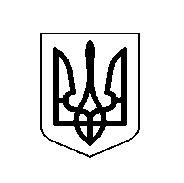 У К Р А Ї Н АХОТИНСЬКА МІСЬКА РАДА	На виконання рекомендацій Державної служби України з питань праці, у зв’язку з економією фонду оплати праці, Постанови Кабінету міністрів України від 9 березня 2006 року № 268 «Про впорядкування структури та умов оплати праці працівників апарату органів виконавчої влади, органів прокуратури, судів та інших органів», наказу Міністерства розвитку економіки, торгівлі та сільського господарства України від 23.03.2021 року № 609 «Про умови оплати праці робітників, зайнятих обслуговуванням органів виконавчої влади, місцевого самоврядування та їх виконавчих органів, органів прокуратури, судів та інших органів», керуючись Кодексом законів про працю України, частиною 4 статті 64 Господарського кодексу України,  статтями 3, 10 Закону України «Про службу в органах місцевого самоврядування», пунктом 5, частини, 1 статті 26 Закону України «Про місцеве самоврядування в Україні» міська рада                                                          ВИРІШИЛА:1.Внести зміни до рішення Хотинської міської ради від 24 лютого 2022 року № 393/20/22 «Про затвердження структури та штатної чисельності  апарату  виконавчого комітету Хотинської міської ради на 2022 рік»: 1.2. змінити найменування вакантних посад «головний спеціаліст» відділу «Бухгалтерського обліку та звітності» на посади «спеціаліст» відділу «Бухгалтерського обліку та звітності» Хотинської міської ради чисельністю  три штатні одиниці. 2.Контроль за виконанням цього рішення  покласти  на секретаря міської ради Якубу С.В.. Міський голова							            Андрій ДРАНЧУК21 сесія VIII скликанняРІШЕННЯ № «22» липня 2022 р.				         		                                    м. ХотинПро внесення змін до рішення Хотинської міської ради від 24 лютого 2022 року № 393/20/22 «Про затвердження структури та штатної чисельності  апарату  виконавчого комітету Хотинської міської ради на 2022 рік»